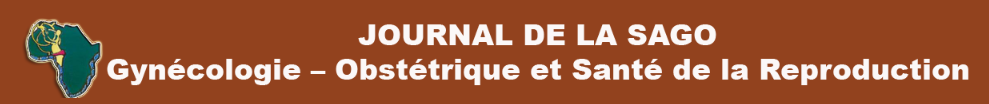 Approbation de la soumission au journal de la SAGOTitre de l’article : OrdrePrénoms et nomSignature